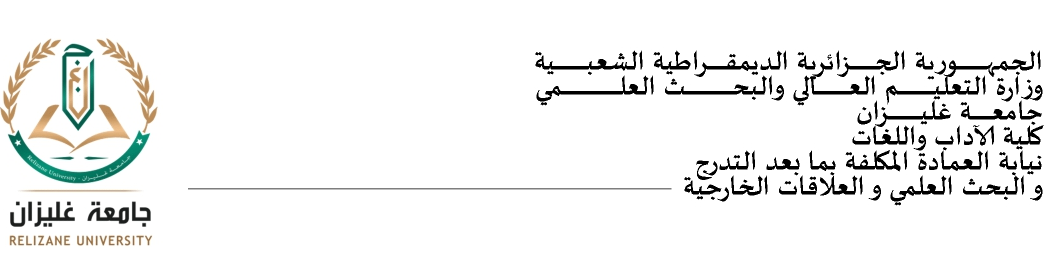 كلية: .........................                                                                                    مخبر: .......................قسم: .........................	تقرير المشاركة في التظاهرات الدولية (أستاذ تعليم عالي، أستاذ محاضر( ب)، أستاذ محاضر(أ))1 المعني(ة):اللقـب والاسم:…………………………………………………………………………………………………………………….الرتبـة:……………………………………………………………………………………………………………………………..التخصص:………………………………………………………………………………………………………………………..المدة الممنوحة:…………………………………………………………………………………………………………………2 تصريح شرفي:أصرح بأنني قمت بتكويـن وتحسين المستوى  لمـدة:ابتداء من: ……………………………………………………………………… إلى: ....................................................................................................بـــ:(*)...............................................................................................................................................................................................دولـة............................................................................................................................................................................................التقريــــر Le Rapport         …………………………………………………………………………………………………………………………………………………………………………………………………………………………………………………………………………………………………………………………………………………………………………………………………………………………………………………………………………………………………………………………………………………………………………………………………………………………………………………………………………………………………………………………………………………………………………………………………………………………………………………………………………………………………………………………………………………………………………………………………………………………………………………………………………………………………………………………………………………………………………………………………………………………………………………………………………………………………………………………………………………………………………………………………………………………………………………………………………………………………………………………………………………………………………………………………………………………………………………………………………………………………………………………………………………………………………………………………………………………………………………………………………………………………………………………………………………………………………………………………………………………………………………………………………………………………………………………………………………………………………………………………………………………………………………………………………………………………………………………………………………………………………………………………………………………………………………………………………………………………………………………………………………………………………………………………………………إمضاء المعني(ة)ملاحظــة :يعاد إلى المصلحة التقرير المشاركة في التظاهرات العلمية الدولية , مرفقا بشهادة المشاركة و مقرر الاستفادة مؤشر عليه من قبل شرطة الحدود. ونسخة من جواز السفر